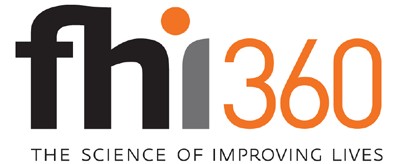 REQUEST FOR QUOTATIONЗАПРОС КОММЕРЧЕСКОГО ПРЕДЛОЖЕНИЯThe Branch Office of «Family Health International» in KyrgyzstanФилиал «Фэмили Хэлс Интернешнл» в Кыргызстане«Meeting Targets and Maintaining Epidemic Control (EpiC) ProjectПроект «Достижение целей и продолжение мер по контролю эпидемии (EpiC)»Address: 125/1, 6-th floor, Toktogul street, BishkekАдрес: г.Бишкек, ул.Токтогула, 125/1, 6-й этажE-mail: procurement_epic.kg@fhi360.org Электронный адрес: procurement_epic.kg@fhi360.org BackgroundFHI 360 is a nonprofit human development organization dedicated to improving lives in lasting ways by advancing integrated, locally driven solutions. FHI 360 serves more than 60 countries, all 50 U.S. states and all U.S. territories.О компанииFHI 360 — это некоммерческая организация по человеческому развитию, целью которой является постоянное улучшение жизни путем разработки интегрированных локальных решений. FHI 360 осуществляет свою деятельность в более 60 странах мира, во всех 50 штатах и территориях США.Purpose: Procurement of office supplies and products for the office in BishkekНазначение: Закупка офисных принадлежностей для офиса в г.БишкекRFQ No.: RFQ-112Номер запроса: RFQ-112Issue date: July 17, 2020Дата запроса: 17 июля 2020Response deadline & FormatResponse deadline: July 26, 2020; 18:00 PM (Bishkek time).Response format: Responses to this RFQ should be submitted by email to procurement_epic.kg@fhi360.org:, please put in the Subject line: “EpiC KG RFQ-112_Office supplies”.Quotes received after this date and time may not be accepted and shall be considered non- responsive.  FHI 360 will acknowledge receipt of your quotation by return email.Формат и сроки подачи: Крайний срок подачи: 26 июля 2020, 18:00 (по Бишкекскому времени) Формат подачи коммерческого предложения: Коммерческое предложение должно быть отправлено по электронной почте на адрес: procurement_epic.kg@fhi360.org, укажите в строке темы “EpiC KG RFQ-112_Office supplies” Предложения, полученные после этой даты и времени, не будут приниматься. FHI 360 подтвердит получение вашего предложения по электронной почте.Validity of quotation: 30 days after submissionСрок действия предложения: 30 дней со дня подачи заявкиPeriodicity: As per requestПериодичность: По запросуLanguage: The quotation shall be in Russian and/or in EnglishЯзык представления коммерческого предложения: Коммерческое предложение должно быть представлено на русском и/или английском языкахCurrency of quotation: KGSВалюта предложения: Кыргызский сомVAT and other taxes: Please include VAT and other taxes in quotationНДС и другие налоги: При подаче коммерческого предложения необходимо включить НДС и другие налогиRequirements to quotation: The quotation shall include the following information: Company profile; Copy of company’s or private entrepreneur’s registration certificate;Bank requisites. Требования к коммерческому предложению: Коммерческое предложение должно включать следующую информацию: - Сведения (общая информация о компании);- Копия свидетельства о регистрации компании или частного предпринимателя;- Банковские реквизиты. Evaluation: Evaluation of offers will be based on the full list of service items, technical specifications requested below and the lowest price.Оценка: Оценка коммерческих предложений будет основываться на основе  полного списка наименования услуг, технических требований  запрашиваемых ниже и самой низкой цене.Contract Mechanism: The EpiC Project expects to award a Master Services Agreement to the responsive vendor whose quote best meets the evaluation criteria described herein.Заключение контракта: Проект EpiC заключит Рамочный Договор на поставку товаров с поставщиком, чье предложение соответствует описанным здесь требованиям.Terms of Reference:FHI360 is inviting qualified companies and private entrepreneurs to submit quotations to supply FHI 360 Bishkek office with the procurement of office supplies and products.Interested vendors should provide prices for the goods as per the Table below. The goods must meet the specified minimum characteristics. Технические спецификации: FHI 360 приглашает компании и частных предпринимателей, имеющих соответствующую квалификацию, представить коммерческое предложение на годовое предоставление услуг по закупке офисных принадлежностей и продуктов.Заинтересованные поставщики должны представить цены на товары в соответствии с нижеприведенной Таблицей. Товары должны соответствовать указанным минимальным характеристикам. № Item name№Наименование1Tea1Чай2Coffee2Кофе зерновой3Instant coffee3Растворимый кофе4Sugar4Сахар5Cream5Сливки6Computer wet napkins6Компьютерные влажные салфетки7Napkins7Салфетки8Paper towels8Бумажные полотенца9Toilet paper9Туалетная бумага10Liquid soap10Жидкое мыло11Rags11Тряпки для посуды12Anti-bacterial liquid12Антибактериальная жидкость13Sponges for washing dishes13 Губки для мытья посуды14Glasses14Стаканы15Plates15Тарелки16Teapot16Чайник17Spoons17Ложки18Forks18Вилки19Teaspoons19Чайные ложки20Knifes20Ножи21Cups21Кружки22Dishwashing liquid22Жидкость для мытья посуды23Trash bags23Пакеты для мусора24Furniture polish liquid24Полироль для мебели25Glass cleaner liquid25Средство для мытья стекол26Cleaning powder26Чистящий порошокTechnical requirements: Технические требования:The supplier is required to have certificates for all delivered Goods, confirming the quality and safety of food The supplier must deliver the Goods with a shelf life of at least 3 (three) months on the day of deliveryPackaging must comply with specified technical requirements.Поставщик обязан иметь сертификаты для всех поставляемых Товаров, подтверждающих качество и безопасность продуктов питанияПоставщик должен поставить Товары со сроком годности не менее 3 (трех) месяцев на день поставкиУпаковка должна соответствовать установленным техническим требованиям.